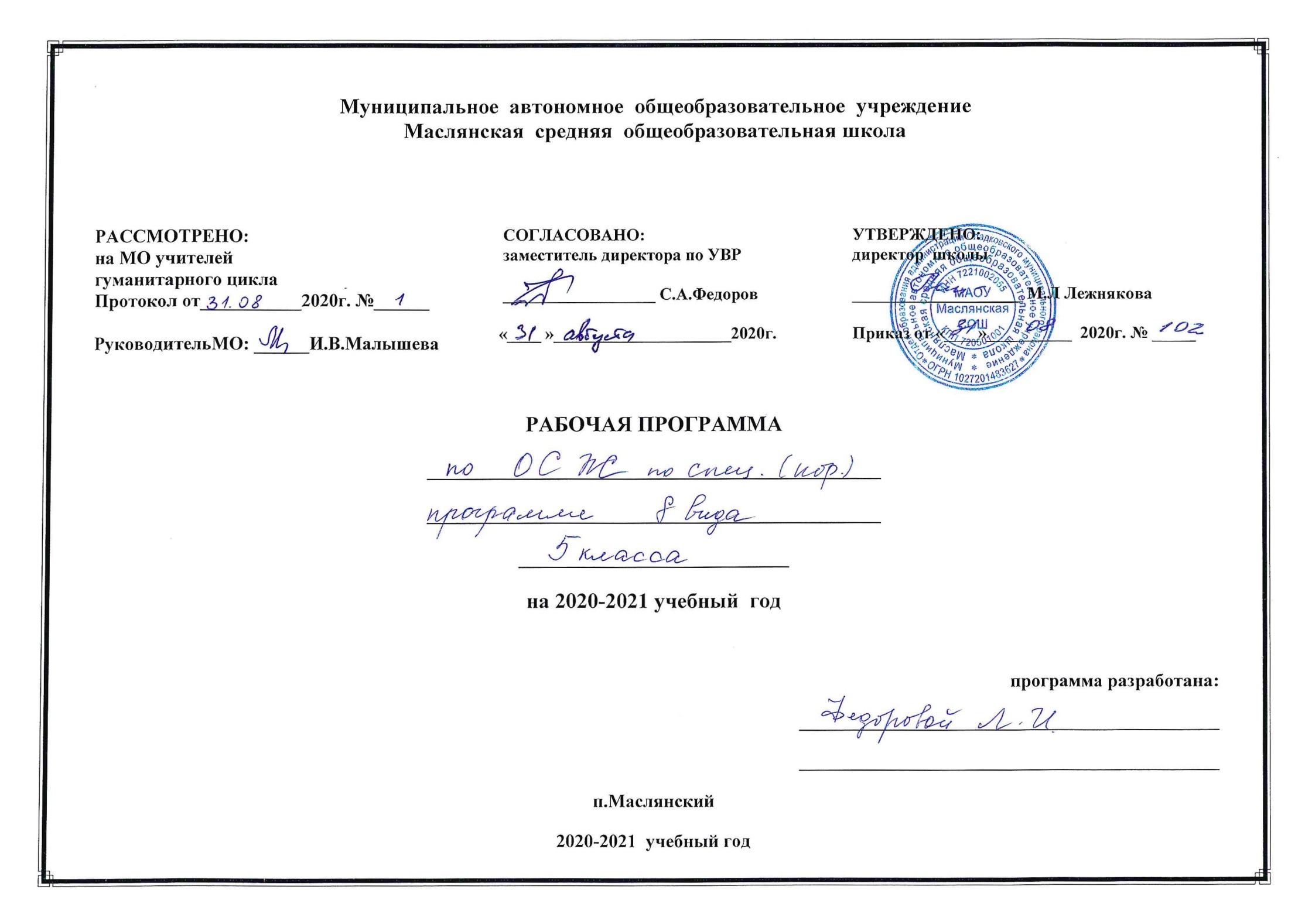 РАБОЧАЯ ПРОГРАММА по социально-бытовой ориентировкедля учащихся 5 а и 5 б классов, занимающихся по специальной (коррекционной) программе VIII видаПланируемые результаты освоения учебного предмета, курса.Личная гигиена.Обучающиеся должны знать:последовательность выполнения утреннего и вечернего туалета;периодичность и правила чистки ушей;правила освещенности рабочего места;правила охраны зрения при чтении, просмотре телепередач;правила ухода за кожей рук, ног и ногтями;о вреде курения, алкоголя;Обучающиеся должны уметь:совершать вечерний туалет в определенной последовательности;выбирать прическу и причесывать волосы;стричь ногти на руках, ногах;стирать индивидуальные личные вещи и содержать их в чистоте;беречь зрение;корректно отказаться от предлагаемых первых папирос, глотка алкоголя, проявив силу воли.Одежда и обувь.Обучающиеся должны знать:виды одежды, обуви и их назначение;правила ухода за одеждой и обувью из различных материалов (кожи, резины, текстильных)Обучающиеся должны уметь:различать одежду и обувь в зависимости от их назначения: повседневная, праздничная, рабочая, спортивная;подбирать одежду, обувь, головной убор по сезону;сушить и чистить одежду.подготавливать одежду и обувь к хранению;подбирать крем и чистить кожаную обувь.Питание. Обучающиеся должны знать:значение питания;правила безопасной работы режущими инструментами;виды блюд, не требующих тепловой обработки;правила сервировки стола;правила мытья посуды и уборки помещения.Обучающиеся должны уметь:прочитать рецепт блюда, подобрать продукты для его изготовления;нарезать хлеб, сырые и вареные овощи;строго соблюдать правила безопасности работы режущими инструментами.Семья.Обучающиеся должны знать:родственные отношения в семье;состав семьи, имена, отчества, фамилии и возраст их.Обучающиеся должны уметь:записать имя, отчество, фамилию членов семьи;выполнять правила поведения в семье.Культура поведения.Обучающиеся должны знать:требования к осанке при ходьбе, в положении сидя и стоя;правила поведения при встрече и расставании;формы обращения с просьбой, вопросом;правила поведения за столом.Обучающиеся должны уметь:следить за своей осанкой, принимать правильную позу в положении сидя и стоя;следить за своей походкой, жестикуляцией;правильно сидеть за столом, пользоваться столовыми приборами, салфеткой, красиво и аккуратно принимать пищу;правильно вести себя при встрече и расставании со сверстниками (мальчика и девочками), взрослыми (знакомыми и незнакомыми) в различных ситуациях; вежливо обращаться с просьбой, вопросом к сверстниками и взрослым.Жилище.Обучающиеся должны знать:виды жилых помещений в городе и селе и их различие;почтовый адрес своего дома и школы-интерната;правила организации рабочего места школьника.Обучающиеся должны уметь:писать адрес на почтовых открытках, на почтовых конверте, переводе, телеграмме, телеграфном переводе;соблюдать порядок на рабочем столе и во всем жилом помещении.Транспорт.Обучающиеся должны знать:основные транспортные средства, имеющиеся в городе, селе;наиболее рациональный маршрут проезда до школы-интерната;варианты проезда до школы рациональными видами транспорта;количество времени, затраченное на дорогу, пересадки, пешеходный маршрут;правила передвижения на велосипеде.Обучающиеся должны уметь:соблюдать правила поведения в общественном транспорте (правила посадки, покупки билета, поведение в салоне и при выходе на улицу);соблюдать правила дорожного движения;различать знаки дорожного движения,  встречающиеся по пути из дома до школы школы-интерната и обратно.Торговля.Обучающиеся должны знать:виды магазинов;назначение продуктовых магазинов, их отделы и содержание продукции;правила поведения в магазине;правила покупки товаров;стоимость хлебных, молочных продуктов, 2—3 круп (пшено, рис и т.п.), десятка   яиц, некоторых овощей и фруктов.Обучающиеся должны уметь:выбирать необходимые продукты питания с учетом срока годности;округленно подсчитать сумму за приобретенные продукты;оплатить, проверить чек и сдачу;культурно вести себя с работниками торговли.2. СодержаниеВведение. Питание. Значение питания в жизни и деятельности людей. Соблюдение правил личной гигиены при приготовлении пищи.Разнообразие продуктов, составляющих рацион питания.Место приготовления пищи и оборудование его. Правила пользование острыми, режущими предметами.Приготовление пищи, не требующей тепловой обработки.Рецепты приготовления чаяПрактическая работа: заваривание чая.Практическая работа: приготовление холодных бутербродов.Запись рецептов приготовления некоторых салатов. Практическая работа: Приготовление свекольного салата с изюмом или «Зимнего».Правила нарезки овощей, хлеба.Практическая работа: нарезка овощей. Приготовление пищи: винегрет.Рецепты и правила заваривания чая.Заваривание чая ( с лимоном, с ромашкой).Рецепты приготовления омлета.Практическая работа: приготовление омлета.Рецепт приготовления вареных яиц.Практическая работа: приготовление вареных яиц.Правила и приемы ухода за посудой и помещением, где готовят пищу.Личная гигиена. Её значение для здоровья и жизни человека.Правила и приемы выполнения утреннего и вечернего туалета. Практическая работа: чистка зубов, мытье рук, лица, ушей, шеи.Здоровье и красота прически.Практическая работа: Уход за волосами, расчесывание их.Содержание в чистоте и порядке личных (индивидуального пользования) вещей: носовой платок, зубная щетка, мочалка, расческа, полотенце, трусики, носки.Практическая работа: стирка носового платочка,
трусиков, носок.Гигиена зрения. Значение зрения в жизни и деятельности человека.
Правила бережного отношения к зрению при чтении, письме, просмотре телепередач. Практическая работа: установка настольной лампы  на рабочем столе.Пагубное влияние курения, алкоголя на здоровье и развитие детского организма и окружающих. Воспитание силы воли. Одежда и обувь. Значение одежды, головных уборов и обуви для сохранения здоровья человека. Виды и назначения различной одежды и обуви.Правила и приемы повседневного ухода за одеждой и обувью: предупреждение загрязнения, сушка, чистка, подготовка сезонной обуви к хранению.Практическая работа: сушка и чистка домашней, школьной формы, верхней одежды, обуви.Культура поведения. Значение осанки при ходьбе, в положении сидя и стоя для общего здоровья.Формы исправления осанки.Формы обращения к старшим и сверстникам при встрече и расставании ; приемы обращения с просьбой, вопросом.Практическая работа: ролевая игра – ситуативные диалоги – при встрече, расставании…Правила поведения за столом.Практическая работа:  ролевая игра « Сидя за одним столом».Жилище. Виды жилых помещений в городе и селе. Жилой дом, интернатские помещения.Виды жилья: собственное, государственное.Варианты квартир и подсобных помещений: жилье по конструкции - комнаты отдельные, смежные; но на значению - спальня, гостиная, кухня, ванная и др. Организация рабочего места школьника.Виды отопления в городе и селе.Почтовый адрес дома, школы-интерната. Торговля. Виды торговых предприятий. Их значения для обеспечения жизни и деятельности людей, животных.3. Тематическое планированиеПриложениеКалендарно-тематическое планирование 5 класс (34ч) 	Жилище (3ч)№Тема Количество часов1Введение12Питание153Личная гигиена44Одежда и обувь45Культура поведения16Жилище37Торговля28Работа на приусадебном участке4Итого34№п/пТематикаТематикаЧасыДатаОборудование, ТСО, практические работыСловарьЗнания, умения и навыкиКоррек-ционная работаКоммуникативные навыки и социализация1.Вводное занятие.Вводное занятие.1чКабинет,табл.№Техника безопасности  и сан гиг требования», учебн «Технология»Социально-бытовая ориентировкаУДЗ: что такое предмет СБОКоррекция зрительного восприятия через поиски нужного предметаРазвитие речевого общения2.Понятие о пище. Пищевые вещества.Понятие о пище. Пищевые вещества.1чПлакаты «Виды пищи».Коллекция карточек с изображением различных продуктов как растительного, так и животного происхождения.КулинарияИскусство приготовленияПервичная обработка продуктовТепловая обработка продуктовУДЗ: значение питания, о витаминах, содержащихся в основных продуктах питанияУДУ: прочитать рецепт блюда, подобрать продуктыКоррекция памяти через словарные словаПриспособление к окружающей жизни, подготовка к реальной жизни3.Кухонная посуда, приборы, приспособления.Кухонная посуда, приборы, приспособления.1ЧЗагадки о посуде, все оборудование кухни; посуда, принадл.,приборы, картинки с посудой, карточки –задания. Плакат «Санитария и гигиена на кухне».Оборудование кабинета «Столовая СБО».Экскурсия в школьную столовую.КухняСтоловаяРазделочные столыПосудаКухонный гарнитурЭлектроплитаУДЗ: назначение кухонных принадлежностей и посуды; правила пользования ножом, плитой, электрическим чайникомУДУ: правильно вести себя в помещении, где готовится пищаКоррекция внимания через поиски нужного предметаФормирование навыков самообслуживания.Подготовка к самостоятельной жизни.4Столовая посуда, приборы, назначение.Столовая посуда, приборы, назначение.1чОборудование кабинета «Столовая СБО»Пр.работа: чистка и мытье кухонных принадлежностей и посудыСтоловая посудаХимическое средствоУДЗ:  санитарно-гигиенические требования к использованию химических средств для ухода за посудой.УДУ: мыть и чистить кухонные принадлежности и посуду; пользоваться печатными инструкциями к различным бытовым химическим средствамКоррекция памяти через словарные словаФормирование готовности устанавливать продуктивные социальные контакты.5Правила мытья и чистки посуды.Правила мытья и чистки посуды.1чОборудование кабинета «Столовая СБО»Пр. работа: чистка и мытье кухонных принадлежностей и посудыКухонная посудаСтоловая посудаЧайная посудаХимическое средствоУДЗ:  санитарно-гигиенические требования к использованию химических средств для ухода за посудой.УДУ: мыть и чистить кухонные принадлежности и посуду; пользоваться печатными инструкциями к различным бытовым химическим средствамКоррекция памяти через словарные словаФормирование готовности устанавливать продуктивные социальные контакты.6Чайная посуда. Правила заваривания чая. ТБ в обращении  с кипятком.Чайная посуда. Правила заваривания чая. ТБ в обращении  с кипятком.1чПр. работа: заваривание чая Чайная посудаЧай,кофе,какаоУДЗ: правила заваривания чая; правила пользования электрическим чайником.УДУ: заваривать чайКоррекция внимания через поиски нужного предметаФормирование готовности к самообслуживанию7.Сервировка стола к завтраку.Сервировка стола к завтраку.1чПр.работа: сервировка стола к завтракуЧайный сервиз,столовый сервизСервировкаУДЗ: правила сервировки стола к завтраку.УДУ: накрывать стол с учетом конкретного менюКоррекция моторики через упражнения на координацию движений.Формирование готовности устанавливать продуктивные социальные контакты.8.Овощи. Пищевая ценность. Первичная обработка овощей.Овощи. Пищевая ценность. Первичная обработка овощей.1чТ. «Формы нарезки овощей»Брусочки, кружочки, соломка и тд.ЛуковичныеКорнеплодыКлубнеплодыЛистовыеПлодовыеУДЗ:виды овощей,первичную обработку овощей, формы нарезки.УДУ:распознавать группы овощей, уметь нарезать овощи разной формыКоррекция моторики через упражнения на координацию движений.Формирование готовности к самообслуживанию9Обобщение пройденного материала за 1 четверть. Тестирование.Обобщение пройденного материала за 1 четверть. Тестирование.1ч10Салаты и винегреты. П/Р приготовление винегрета.Салаты и винегреты. П/Р приготовление винегрета.1чПосуда, овощи, ножи, разд. доски, Т. «Формы нарезки овощей»Салатывинегрет СалатницаЗаправкаСметанаМайонезРастительное маслоСольСалатная ложкаСахарУксусУДЗ: рецепты салатов, виды украшения салатовУДУ: нарезать вареные овощи кубиками и соломкойКоррекция моторики через упражнения на координацию движений.Формирование готовности к самообслуживанию11.Салаты и винегреты. П/р приготовление салата овощного.Салаты и винегреты. П/р приготовление салата овощного.1чТехнологическая карта приготовления салата; рецептурные плакаты с различными вариантами салатов; Плакат по нарезке продуктов для различных блюд; разделочные доски, ножи.Пр.работа: приготовление салата, винегретаСалатВинегрет СалатницаЗаправкаСметанаМайонезРастительное маслоСольСалатная ложкаСахарУксусУДЗ: правила безопасной работы режущими инструментами; правила и последовательность приготовления салата, винегрета.УДУ: нарезать вареные овощи кубиками и соломкойКоррекция памяти через использование опорных словФормирование готовности к самообслуживанию12Бутерброды.Бутерброды.1чЕ.В.Старикова «Дидактический материал,Т.»Бутерброды», В.Д.Симоненко 5 кл. Технологическая карта (этапы приготовления бутерброда); плакат с условными сокращениями, принятыми в рецептах; . БутербродПростой бутербродКомбинированный бутербродЯйцерезка Толщина нарезкиРецептУДЗ: виды бутербродов, продукты используемые для приготовления бутербродовУДУ: подбирать продукты для бутербродовКоррекция памяти через использование опорных словФормирование готовности к самообслуживанию13П/р «Приготовление открытых и закрытых бутербродов».П/р «Приготовление открытых и закрытых бутербродов».1чПродукты, посуда, разд.доски, ножи. Технологическая карта (этапы приготовления бутерброда); плакат с условными сокращениями, принятыми в рецептах; разделочные доски, ножи.Пр.работа: приготовление бутербродовБутербродПростой бутербродКомбинированный бутербродЯйцерезка Толщина нарезкиРецептУДЗ:  различные меню завтрака; правила безопасной работы режущими инструментами; виды и последовательность приготовления бутербродов. ПТБ с ножомУДУ: резать ножом продукты для бутербродовКоррекция моторики через упражнения на координацию движений.Формирование готовности к самообслуживанию 14Яйца и яичные продукты.Яйца и яичные продукты.1чТ «Яйца и яичные продукты», яйцо, стакан, соль, блюдце, карточки. Пр. работа: приготовление яичницы, омлета, варка яиц. Л/Р «Определение свежести яйца»Л/Р «Рассматривание строения яйца»ЯйцоЯичницаомлетУДЗ: правила приготовления блюд из яиц.УДУ: определять свежесть яйцаКоррекция внимания через поиски нужного предметаФормирование готовности к самообслуживанию15П/р «Приготовление вареных яиц и яичницы»П/р «Приготовление вареных яиц и яичницы»1чПродукты, сковорода, кастрюля.ЯичницаомлетУДЗ: правила приготовления блюд из яиц. ТБ при обращении с кипятком и при жарке.УДУ: отваривать яйца, жарить яичницу и омлетКоррекция внимания через поиски нужного предметаФормирование готовности к самообслуживанию16Обобщение пройденного материала за 2 четверть. Тестирование.Обобщение пройденного материала за 2 четверть. Тестирование.1ч17Правила личной гигиены в течении дня.1ч1чКомплект плакатов о правилах личной гигиены; книга «Мойдодыр»Пр.работа: выполнение утреннего туалета: мытье рук, лица, шеиГигиенаУтренний и вечерний туалетВещь индивидуального пользованияНосовой платокСтиральный порошокМочалкаНательное бельеУДЗ: последовательность выполнения утреннего и вечернего туалета; УДУ: совершать утренний и вечерний туалет в определенной последовательности.Коррекция слухового и зрительного восприятия через выделение нужного предметаРазвитие речевого общения, диалогической и монологической речи.18Уход за полостью рта, за ушами.1ч1чКомплект плакатов о правилах личной гигиены; книга «Мойдодыр»Пр.работа: выполнение утреннего туалета: мытье рук, лица, шеи, ушей, чистка зубов.Зубная щеткаВатные палочкиЗубная пастаУДЗ: периодичность и правила чистки зубов, ушейУДУ: чистить уши, чистить зубыКоррекция слухового и зрительного восприятия через выделение нужного предметаРазвитие речевого общения, диалогической и монологической речи.19 Правила охраны зрения.1ч1чПлакат о правилах чтения и просмотра телевизора Чтение, просмотр телевизора, гимнастика для глаз, освещение рабочего места.ГлазОрган зренияОстрота зренияОчкиГигиена зренияТелевизорОкулистСлух  .УДЗ: правила  охраны зрения при чтении, просмотре телевизора. УДУ: беречь зрение; правильно устанавливать настольную лампу на рабочем столе в вечернее времяКоррекция слухового и зрительного восприятия через выделение нужного предметаФормирование готовности устанавливать продуктивные социальные контакты для получения помощи.20Уход за волосами.1ч1чПредметы личного пользования для проведения практической работы.Пр.работа: причесывание волосРасческаПрическаУДЗ: периодичность  мытья головыУДУ: выбирать прическу и причесывать волосыКоррекция моторики через упражнения на координацию движенийФормирование навыков самообслуживания.Подготовка к самостоятельной жизни.21Виды одежды и головных уборов, их назначение.1ч1чПлакаты: виды одежды, головных уборов. Коллекция карточек с изображением различной одежды  (по сезону и назначению) для тренировочных упражненийОдеждаГоловной уборСезонНазначениеПовседневная одеждаПраздничнаяРабочаяСпортивнаяУДЗ: виды одежды, их назначение.УДУ: различать одежду  в зависимости от ее назначения. Подбирать одежду,  головной убор по сезонуКоррекция дефектов мыслительной деятельности через загадки, кроссвордАдекватное восприятие своей социальной роли22Повседневный уход за одеждой и подготовка ее к хранению.1ч1чПлакат «Как сберечь свою одежду»Д-Ф: «Мойдодыр».Одежные щетки, вешалки для одежды.Пр.работа: чистка школьной формы, верхней одежды.Чистка одеждыСушка одеждыХранение одеждыМатериалОдежная щеткаВешалка для одеждыУДЗ: правила ухода за одеждой.УДУ: сушить и чистить одежду; подготавливать одежду к сезонному хранениюКоррекция и компенсация дефектов мыслительной деятельности через создание проблемной ситуацииФормирование готовности к самообслуживанию23Виды обуви, их назначение.1ч1чКоллекция карточек с изображением видов обуви.Несколько пар обуви из различных материалов, обувные щетки, крема (цветные, бесцветные).Памятка каждому учащемуся по уходу за обувью.Пр.работа: сушка и чистка обуви из различных материалов. Подбор крема для кожаной обуви и чисткаОбувь Кожаная обувьРезиновая обувьТекстильная обувьОбувная щеткаКрем для обувиПолка для обувиУДЗ: виды обуви; правила ухода за обувью из различных материалов.УДУ: различать обувь в зависимости от назначения; подготавливать обувь к сезонному хранениюКоррекция внимания через поиски нужного предметаФормирование готовности к самообслуживанию24Подготовка обуви к хранению.1ч1чКоллекция карточек с изображением видов обуви.Несколько пар обуви из различных материалов, обувные щетки, крема (цветные, бесцветные).Памятка каждому учащемуся по уходу за обувью.Пр.работа: сушка и чистка обуви из различных материалов. Подбор крема для кожаной обуви и чисткап/р чистка обуви из кожи, текстиля, шерсти, замши.Обувь Кожаная обувьРезиновая обувьТекстильная обувьОбувная щеткаКрем для обувиПолка для обувиУДЗ: виды обуви; правила ухода за обувью из различных материалов.УДУ: различать обувь в зависимости от назначения; подготавливать обувь к сезонному хранениюКоррекция внимания через поиски нужного предметаФормирование готовности к самообслуживаниюКультура поведения (1ч)25Поведение в музее, библиотеке,кино, театре1ч1чРолевая игра «Запиши меня в библиотеку»Ролевая игра «Здравствуй театр»МузейБиблиотекаКиноТеатрГардероббилетУДЗ: правила поведения в зрелищных и культурно-просветительных учреждениях. УДУ: культурно вести себя музея, читальном зале, в театре, клубе, залах.Коррекция и компенсация дефектов мыслительной деятельности через создание проблемной ситуацииВыработка чувства дисциплины, общепринятых правил и норм поведения26Обобщение пройденного материала за 3 четверть. Тестирование.1ч1ч27Виды жилых помещений в городе и деревне.1чИллюстрации с видами жилых домов в городе и деревне.Подсобное помещениеСпальняГостинаяКухняВаннаяСанузелСмежнаяСобственноеГосударственноеУДЗ: Варианты квартир и подсобных помещений (отдельные, смежные по конструкции. по названию-спальни, ванная, гостиная)Знать отличия индивидуального дома от государственногоУДУ: отличать индивидуальные дома от государственныхПисать почтовый адрес школы-интернатаКоррекция и компенсация дефектов мыслительной деятельности через создание проблемной ситуацииАдекватное восприятие своей социальной роли28Основные виды магазинов. Их назначение. Правила поведения в магазине.1чИллюстрации.Карточки-заданияИгра «Где купить?»Знакомство с ценамиУниверсамУнивермагГастрономСпециализированный магазинУДЗ: Виды отделов и продовольст. магазины и правила покупки товаров.УДУ: определять виды магазиновПриобретать товары в продовольственном магазинеКоррекция и компенсация дефектов мыслительной деятельности через создание проблемной ситуацииВыработка чувства дисциплины, общепринятых правил и норм поведения29Срок годности товара. Порядок приобретения в магазине.1чКоробки, баночки, бум. упаковки, чеки, деньги изгот. из бумаги. Ролевая игра «Порядок покупки товара в магазине. П/р «определение срока годности товара.»Срок годности КупюраУДЗ:о сроках годности товаров, о порядке приобретения товара в магазине УДУ:определять срок годности товараОсуществлять покупку товара  Развитие мышления через практическую работу. Подготовка к самостоятельной жизни. Развитие речевого общения, диалогической и монологической речи.30Декоративно-художественное оформление грядки. 1чЛопаты, краска, пластик. бутылки.УДЗ: последовательность изготовления грядкиУДУ: вскапывать и оформлять грядкуРазвитие мышления через практическую работу.Подготовка к самостоятельной жизни.31Высадка семян цветов в грядку. Полив.1чСемена, лейка, ведра.УДЗ: правила  посева семянУДУ: отличать семена друг от другаПравильно сеять и ухаживать Развитие мышления через практическую работу.Подготовка к самостоятельной жизни.32Работа на приусадебном участке. Высадка декоративных культур.1чСемена, инструменты.УДЗ:правила  посева семянУДУ: отличать семена друг от другаПравильно сеять и ухаживатьРазвитие мышления через практическую работу.Подготовка к самостоятельной жизни.33Высадка ранних овощных культур.1чСемена, инструментыУДЗ:правила  посева семянУДУ: отличать семена друг от другаПравильно сеять и ухаживатьРазвитие мышления через практическую работу.Подготовка к самостоятельной жизни.34Обобщение пройденного материала за 4 четверть. Тестирование.1ч